http://www.USScouts.Org     •     http://www.MeritBadge.Org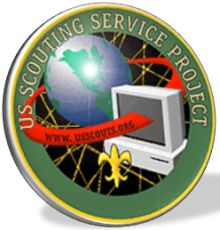 Please submit errors, omissions, comments or suggestions about this workbook to: Workbooks@USScouts.OrgSend comments or suggestions for changes to the requirements for the Nova Award to: Program.Content@Scouting.Org1.	Choose A or B or C and complete ALL the requirements.	A.	Watch about three hours total of engineering -related shows or documentaries that involve motion or motion-inspired technology.Then do the following:1.	Make a list of at least two questions or ideas from each show.2.	Discuss two of the questions or ideas with your counselor. 	B.	Read (about three hours total) about motion or motion-inspired technology. Then do the following:1.	Make a list of at least two questions or ideas from each article.2.	Discuss two of the questions or ideas with your counselor.	C	Do a combination of reading and watching (about three hours total).Then do the following:1.	Make a list of at least two questions or ideas from each article or show.2.	Discuss two of the questions or ideas with your counselor.2.	Choose ONE STEM field of interest from the following list. Complete ALL the requirements for a Venturing STEM exploration in that field. (If you have already completed a Venturing STEM exploration in one of these fields, please choose a different field for this award.)	Archery		Electronics		Railroading	Aviation		Engineering		Rifle Shooting	Composite Materials		Inventing		Robotics	Drafting		Model Design and Building		Shotgun Shooting3.	Do ALL of the following:	A.	Make a list or drawing of the six simple machines.	B.	Be able to tell your counselor the name of each machine and how each machine works.	C.	Discuss the following with your counselor.	1.	The simple machines that were involved with the motion in your chosen STEM exploration (Hint: Look at the moving parts of an engine to find simple machines.)	2.	The energy source causing the motion for the subject of your STEM exploration	3.	What you learned about motion from doing the STEM exploration4.	Choose A or B and complete ALL the requirements.	A.	Visit an amusement park.Then discuss the following with your counselor:1.	The simple machines present in at least two of the rides2.	The forces involved in the motion of any two rides.	B.	Visit a playground.Then discuss the following with your counselor:1.	The simple machines present in the playground equipment2.	The forces involved in the motion of any two playground fixtures.5.	Do the following:	A.	On your own, design one of the following and include a drawing or sketch: an amusement park ride OR a playground fixture OR a method of transportation	Amusement Park Ride		Playground Fixture		Method Of Transportation	B.	Discuss with your counselor:1.	The simple machines present in your design2.	The energy source powering the motion of your creation6.	Discuss with your counselor how engineering affects your everyday life.What was watched?DateStart TimeDuration1.1.1.1.1.1.2.2.2.2.2.2.What was read?DateStart TimeDuration1.1.1.1.1.1.2.2.2.2.2.2.What was watched or read?DateStart TimeStart TimeDurationDuration1.1.1.1.1.1.2.2.2.2.2.2.Composites can be found just about everywhere: in airplanes and sports cars, golf clubs and guitars, boats and baseball bats, bathtubs and circuit boards, and even bridges. Composites make bicycles and skis lighter, kayaks and fishing poles stronger, houses warmer, and helmets tougher." Choose one of these items for your discussion to answer requirement 3c.Helpful Links"Six Simple Machines": ConstructionKnowledge.net Website: :http://www.constructionknowledge.net/general_technical_knowledge/general_tech_basic_six_simple_machines.phpLocation visited:1.1.1.1.1.1.2.2.2.2.2.2.1.1.1.1.1.1.2.2.2.2.2.2.1.1.1.1.2.2.2.2.